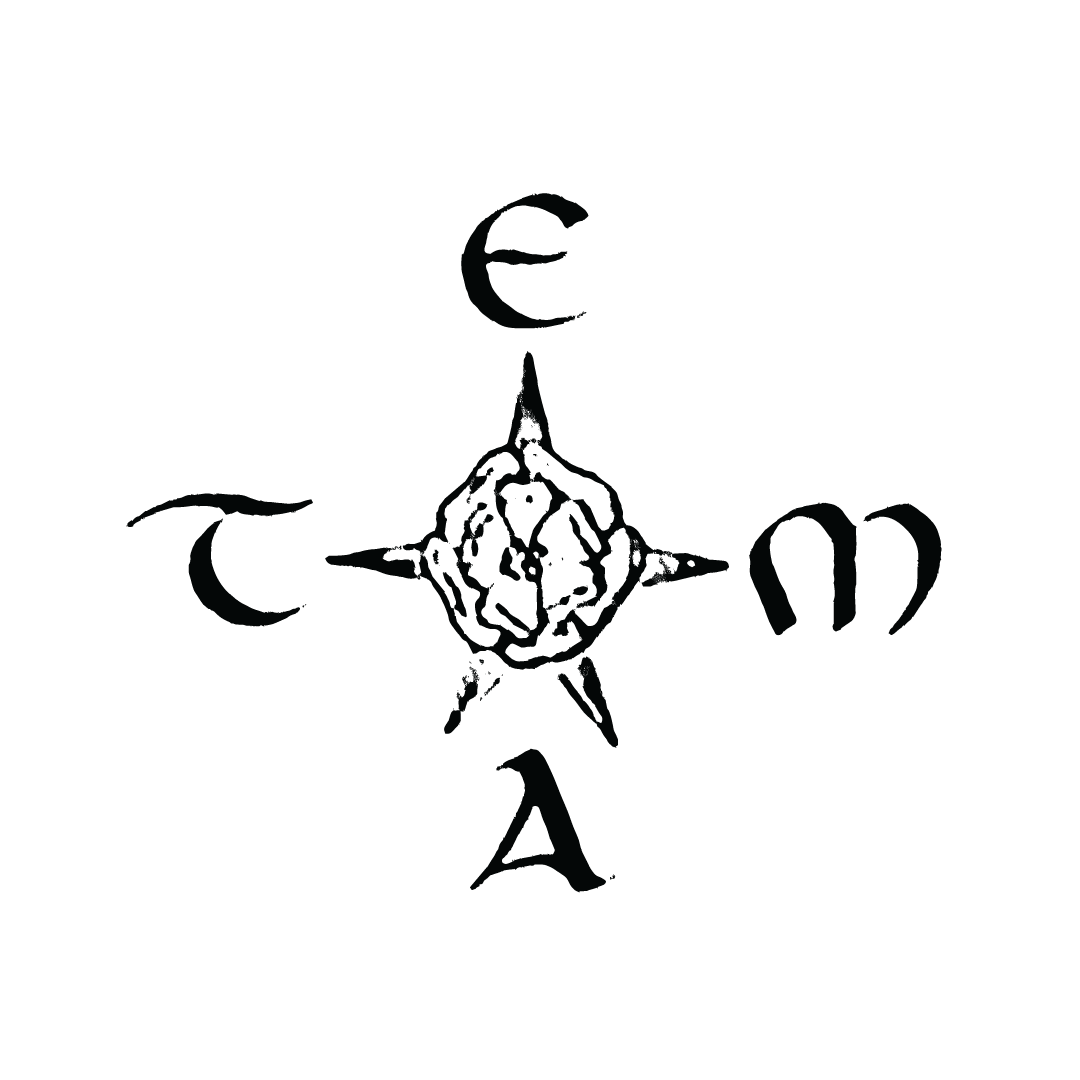 29th Annual Conferenceof theTexas Medieval AssociationOctober 18-20, 2019                  Send all proposals to texasmedieval@gmail.comTEMA Proposal Form					      Deadline: September 1, 2019Session					Paper		Paper Title	     (if applicable)Session Title	     (if applicable)Session TypePapers  	Roundtable  	Workshop  		Performance  Title		Name		     Affiliation	     E-mail		     Audio-Visual Equipment	I need A/V equipment, which includes a computer, projector, and speakers.	I do not need A/V equipmentPrivacy	I do not want my presentation or image shared on social media.	I do not want to be added to the TEMA mailing list.Session/Paper Abstract, not to exceed 250 wordsSend all proposals to texasmedieval@gmail.com 